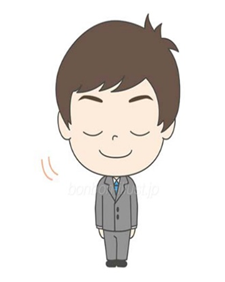 ＝ＩＴ相談　申し込み書＝氏　　　　名FAX番号ﾒｰﾙｱﾄﾞﾚｽ相談日の希望第１希望　　月　　日（　　　）　午前・午後　　　：　　　～　　　：　　　　　　　第２希望　　月　　日（　　　）　午前・午後　　　：　　　～　　　：　　　　　　　相談内容パソコン・スマートフォン・電話リレーサービス・アイドラゴン４・ネットワーク・その他（具体的に、ご記入ください。）